АДМИНИСТРАТИВНАЯ ПРОЦЕДУРА № 18.25.1Выдача архивной справки (архивной копии, архивной выписки, информационного письма) по запросам социально-правового характера (составляется на основе архивных документов, не содержащих сведений, относящихся к личной тайне граждан) касающимся имущественных и наследственных прав гражданДокументы и (или) сведения, представляемые гражданином для осуществления административной процедурызаявлениедокумент, подтверждающий внесение платыРазмер платы, взимаемой при осуществлении административной процедуры0,5 базовой величины – при просмотре документов за период до 3 лет
          1 базовая величина – при просмотре документов за период свыше 3 летМаксимальный срок осуществления административной процедуры15 дней со дня подачи заявления, а при необходимости дополнительного изучения и проверки – 1 месяцСрок действия справки, другого документа (решения), выдаваемых (принимаемого) при осуществлении административной процедуры 	бессрочноК сведению граждан!С вопросами по осуществлению данной административной процедурыВы можете обратиться:•  в службу «Одно окно» райисполкома: г. Осиповичи, ул.Сумченко, 33, тел. (802235) 66191, 56998, 56614, 27786, 142Режим работы: понедельник с 8.00 до 20.00вторник-пятница с 8.00 до 17.00К сведению граждан!С вопросами по осуществлению данной административной процедурыВы можете обратиться:•  в службу «Одно окно» райисполкома: г. Осиповичи, ул.Сумченко, 33, тел. (802235) 66191, 56998, 56614, 27786, 142Режим работы: понедельник с 8.00 до 20.00вторник-пятница с 8.00 до 17.00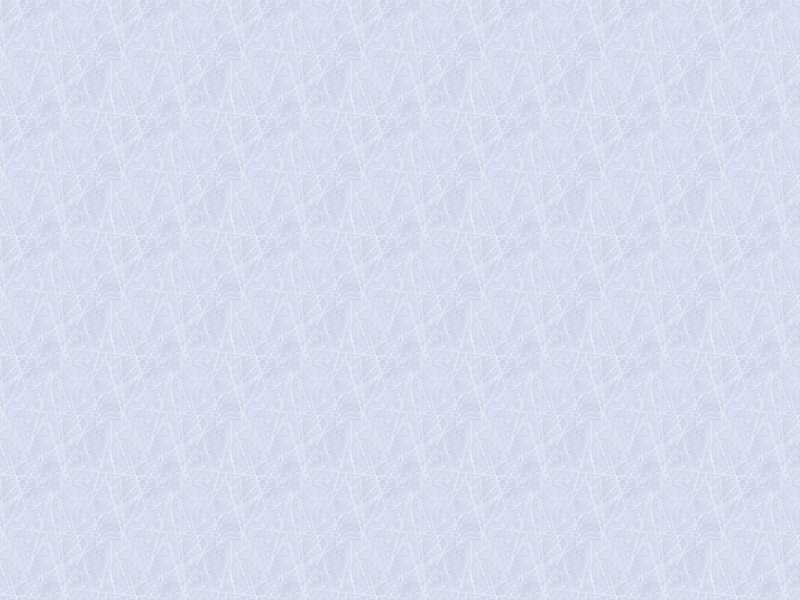 